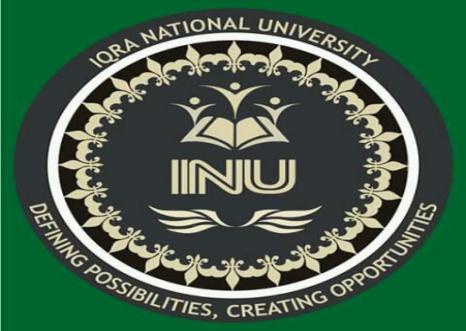  DEPARTMENT OF ALLIED HEALTH SCIENCESNAME:               USAMA SIRAJ:ID NO:               14991:INSTRUCTER NAME:   DR SALMA ISHAQPROGRAM:   BS DT:SEMESTER:  4th: Course Title: Histology ll        	 Q1: Distinguish the fibrous capsule and articular disc?Answer no 1:The fibrous capsule and articular disc are present in temporal mandibular joint.Temporo mandibular joint:It is a ginglymoarthrodial joint.A term that is derived from ginglymus , means a hinge joint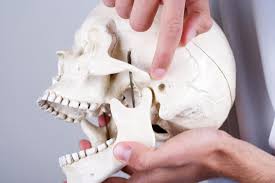  and an arthrodial means sliding joint which Allows motion backward and forward.Type of mobile joint.Formed between head of mandible and articular fossa of temporal bone.Articulation is between mandible  and temporal boneStructure of TMJ:LigamentFibrous capsule.Articular dise.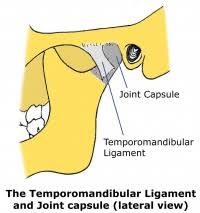 The fibrous capsule and articular discFibrous capsule:Attached above the articular tubercle.Circumference of the mandibular fossa in frontAnd behind the squmotypanic fissure And below the neck of the mandibular.Capsule is of loose Varity above the intra-articular disc,Tight below the intra-articular disc.Synovial membrane lines the fibrous capsule and the neck of mandible.Articular disc:Oval predominately a fibrous palate.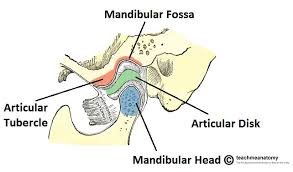 Divid the joint into upper and lower component.Upper component permits gliding movement.Lower compartment permits rotatory as well as gliding movement.Disc is a superior concave, convex superior surface.As well as a concave inferior surface.Periphery of the disc is attached to the fibrous capsule.Function of articular disc:Reduce wear of TMJStabilize the TMJAid lubrication of the joint.Make articular surface congrument.Synovial fluid:Synovial fluid serves 2 purposes.Medium for providing metabolic requirements.To the man vasculerarticuler surface of the joint.Lubricant between articular surfaces during function.Two mechanisms by which synovial fluid lubricants.(1) boundary lubrication (2) Weeping lubrication.(1) Boundary lubrication: the boundary lubrication occurs when joint is moved and synovial fluid is forced from one area of cavity into another.(2) Weeping lubrication: refers to the ability of articular surface to absorb a small amount of synovial fluid.Q2: Write a short note on the clinical consideration of salivary glands.Answer no 2Clinical consideration of salivary gland:Careful examination of a patient’s medical history and profileCan lend clues to dysfunction of the salivary glands they are often associated with other systemic disordersSuch as hormonal imbalances, diabetes mellitus, arteriosclerosis, and neurological disorders.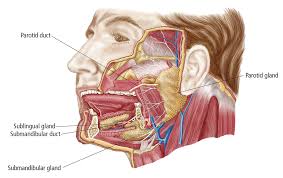 TumorsCarries Periodontal disease.Viral and bacterial infection.Cystic fibrosis.Radiation caries:Tooth decay that results from radiation-induced dry mouth (xerostomia).increased incidence of tooth decay in post radiation patientsCaused by radiation to the major salivary glands.Occur in individuals who receive a course of radiotherapy.Include exposure of salivary glands.Sjogren’s syndrome:Consists of keratoconjunctivitis (inflammation of cornea and conjunctiva)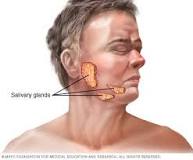 Xerostomia (dry mouth)Rheumatoid arthritis (inflammation of joint).And also cause of the disease can be genetic, auto immunological,FeaturesInclude dry mouth and dry eyes due to hypo function of lacrimal and salivary glands.Most patients are treated symptomatically.Ocular lubricants and salivary substitutes are given.Xerostomia (dry mouth): Subjective complaint of dry mouth.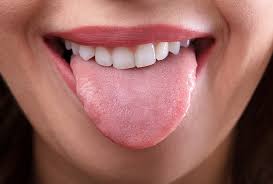 Result from a decrease in the production of saliva.Not a disease but a symptom caused by many factors.Other considerationViral inflammation of the gland causes it to swell Resulting pain on movement of the jaw.Abscesses or cysts of the gland.Result in pressure to the facial nerve.Calculi in the duct can block.Causes painful swelling of the gland.Aplasia, Atresia, stafnnes cyst, Fordyce's granulesLocal/systemic disease, endocrineAutoimmune, infectious etc. Parotid gland:Fibrous fascia is covering the parotid; its inflammatory swelling is tense and hard.Parotid duct is slightly larger along their course than at their caruncle. Permits storage of secretions so that a ready flow may be available on stimulation without waiting for secretary process.This relatively static reservoir may form obstructions Ready nisus for bacterial activity.Close association of the facial nerve with the gland Very important consideration, during surgical procedures. Submandibular glandsubmandibular gland and duct system lies in a dependent positionThis predisposes it to retrograde invasion by oral flora.Similar to the parotid duct, the Wharton's duct is also wider before reaching the papilla.This can lead to sangulation of saliva and organic matter.Sublingual glandMinor salivary glands have short ducts.Chances of stasis are less.Obstructive lesions do not occur in the glands. Minor salivary glands are placed superficially.Traumatic lesions such as mucoceles commonly affect these glands.Q3: Describe the factors that play a role in shading? Answer no 3Factors that play a role in shading:There are two types of factor that involves in tooth shading.Local factors:Genetic factors:1) Local factors:In local factor that occur due to two Mechanicham.1) Pressure:From erupting successional tooth plays as in important role in shedding.2) Growth;Due to the growth of the jaws and ligament of masticatory muscle probably increase the force applied over the deciduous teeth.Genetic factors:In this factor apoptosis occurs:In apoptosis the periodontal ligament fibers the initiation of root resorption is inherent developmental process.Permanent incisors, canines, and premolars develop,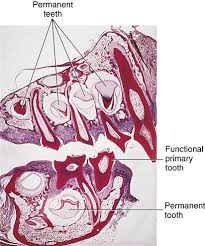 Increase in size, and begin to erupt,They influence the pattern of resorption of the deciduous teeth and their exfoliation (shedding).Histology of shedding:Resorption of the hard tissue odontocalst.Resorption of the soft tissue pulp.Pattern of Shedding Pattern of exfoliation is symmetrical for the right and left sides of the mouth.Except for second molars,The mandibular primary teeth are shed before their maxillary counterparts.Exfoliation of all four secondary primary molars is practically simultaneous.Exfoliation occurs in girls before it does in boys. Greatest discrepancy between the sexes is observed for the mandibular canines.sequence of shedding in the mandible follows the anterior-to-posterior order.Maxilla the first molar exfoliating before the canine disrupts this sequence. permanent incisors, canines, and premolars develop,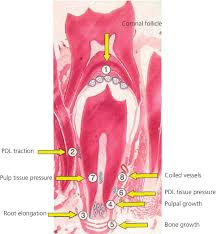 increase in size, and begin to erupt,They influence the pattern of resorption of the deciduous teeth and their exfoliation (shedding).Q4: Explain the classification of tooth movement?Answer no 4:Classification of tooth movementTooth movement:Term tooth movement refers to.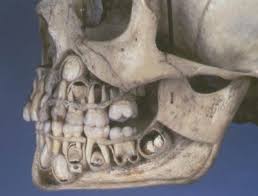 Slight tipping of the tooth in its socket.And change in tooth position.That’s occur during and eruption.Classification of tooth movement:1) Physiologic tooth movement.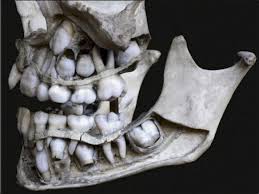 Eruption.Drifting.2) Pathologic tooth movement.A) Periodontal pathology.B) Oral pathologies (cysts, tumors etc.)	3) Orthodontic tooth movement:A) Tooth movement under external clinical force.Physiologic tooth movement:Naturally occurring tooth movement.Take place during and after tooth eruption.In this tooth movement also include:Tooth eruption Migration or drift of teeth. 2) Pathologic tooth movement.A) Periodontal pathology.gum diseases or periodontal diseases, are diseases involving the periodontium (the tooth supporting structures)B) Oral pathologies (cysts, tumors)Cysts form because of infection coming from a tooth which is broken or bad. 3) Orthodontic tooth movement:Orthodontic tooth movement causes local hypoxia and fluid flow.Pathological process from which the tissue recovers.Q5: Enlist the function and component of TMJ.Answer no 5:Function and component of TMJ.Temporal mandibular joint: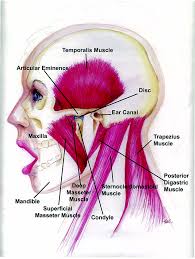 a term that is derived from ginglymus , means a hinge joint and an arthrodial means sliding joint which Allows motion backward and forward.Type of mobile joint.Formed between head of mandible and articular fossa of temporal bone.Articulation is between mandible  and temporal boneComponent of temporomandibuler joint: Fibrous capsule:Attached above the articular tubercle.Circumference of the mandibular fossa in frontAnd behind the squmotypanic fissure And below the neck of the mandibular.Capsule is of loose Varity above the intra-articular disc,Tight below the intra-articular disc.Synovial membrane lines the fibrous capsule and the neck of mandible.Articular disc:Oval predominately a fibrous palate.David the joint into upper and lower component.Upper component permits gliding movement.Lower compartment permits rotatory as well as gliding movement.Disc is a superior concave, convex superior surface.As well as a concave inferior surface.Periphery of the disc is attached to the fibrous capsule.Ligaments:Lateral temporomandibuler ligament:Thickened lateral portion of capsule.Two parts (1) outer oblique portion.(2) Inner horizontal portion.Base is attached to zymogenic process of temporal bone.And above the articular tubercle.Apex is attached to the lateral side of the neck of mandible.Sphenomendibuler ligament:Accessory ligament.Lies on a deep plane away from the fibrous capsule.Attached superiorly to the spine of sphenoid bone.Inferiorly to the lingual of mandibular foramen.Relation (lateral):Lateral pterygoid muscle.Auriculotemporal nerve Maxillary artery.Medial:Chordia tympani nerveWall of the pharynx.Stylomandibuler ligament:Represents a thickened part of the deep cervical fascia.Which separate the parotid and submandibular glands?Attached to the lateral surface above of styloid process.And below to the angle and post border of ramus of mandible.Synovial fluid:Synovial fluid serves 2 purposes.Medium for providing metabolic requirements.To the man vasculerarticuler surface of the joint.Lubricant between articular surfaces during function.Two mechanisms by which synovial fluid lubricants.(1) Boundary lubrication (2) Weeping lubrication.(1) Boundary lubrication: the boundary lubrication occurs when joint is moved and synovial fluid is forced from one area of cavity into another.(2) Weeping lubrication: refers to the ability of articular surface to absorb a small amount of synovial fluid.Blood supply and innervation:Atrial supply: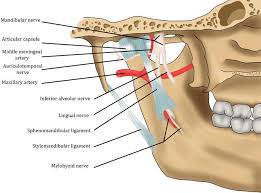 Lateral superficial temporal artery.Medially maxillary artery.Nerve supply:  Massetric and Auriculotemporal nerve.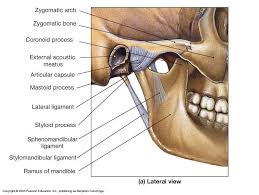 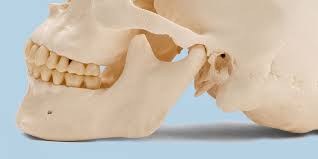 Function of TMJ:Excessive retraction.Moving backward of mandible.Help in breathingeatingspeechclose of mouthmastication